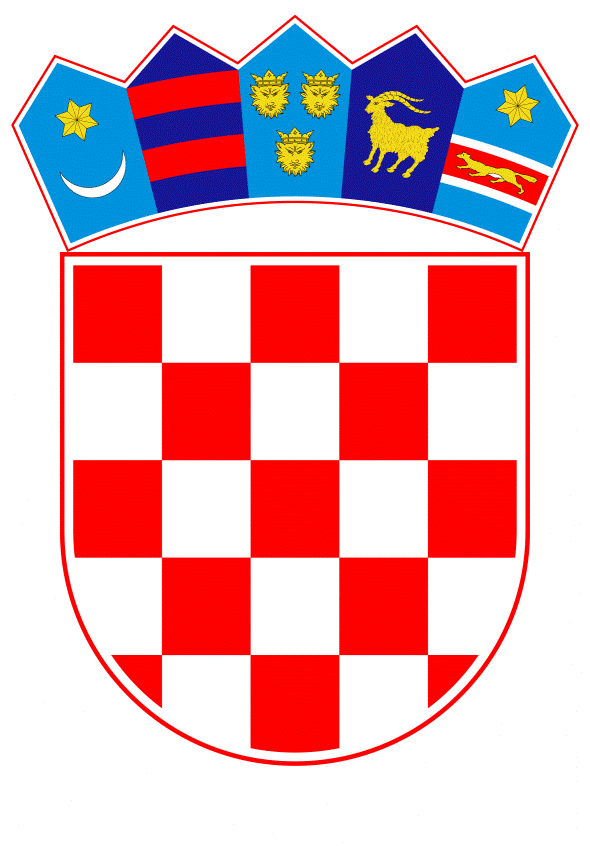 VLADA REPUBLIKE HRVATSKEZagreb, 22. prosinca 2022. ______________________________________________________________________________________________________________________________________________________________________________________________________________________________Na temelju članka 117. stavka 1. Zakona o proračunu („Narodne novine“, broj 144/21), a u vezi s člankom 54. Zakona o izvršavanju Državnog proračuna Republike Hrvatske za 2022. godinu („Narodne novine“, br. 62/22 i 131/22), Vlada Republike Hrvatske je na sjednici održanoj  _____________2022. donijela ODLUKUO IZMJENI I DOPUNAMA ODLUKE O DAVANJU PRETHODNE SUGLASNOSTI ZA SKLAPANJE UGOVORA O PREDFINANCIRANJU I NAJMU IZMEĐU DRUŠTVA HŽ PUTNIČKI PRIJEVOZ D.O.O. I EUROFIMA - EUROPSKOG DRUŠTVA ZA FINANCIRANJE NABAVKI ŽELJEZNIČKOG MATERIJALA, RADI NABAVE 7 DIZEL-ELEKTRIČNIH MOTORNIH VLAKOVAI.U Odluci o davanju prethodne suglasnosti za sklapanje ugovora o predfinanciranju i najmu između društva HŽ Putnički prijevoz d.o.o. i EUROFIMA – Europskog društva za financiranje nabavki željezničkog materijala u iznosu od 31.000.000,00 EUR, radi nabave 7 dizel-električnih motornih vlakova KLASA: 022-03/22-04/117, URBROJ: 50301-05/27-22-30, od 14. travnja 2022., u točki II. podtočke 7. i  9. mijenjaju se  i glase:Iza podtočke 11. dodaje se nova podtočka 12. koja glasi: „ -  otplata kamata i naknada:                   polugodišnja. „.II.Iza točke II. dodaje se točka II.a koja glasi: „Konačni financijski uvjeti bit će definirani danom potpisa ugovora s obzirom na to da se utvrđuju sukladno uvjetima na tržištu.“.III.Iza točke IV. dodaje se točka IV.a koja glasi: „Obvezuje se Ministarstvo mora, prometa i infrastrukture da pri kreiranju volumena javne usluge u željezničkom putničkom prijevozu te izračunu potrebne naknade iz državnog proračuna kao razlike prihoda i troška za obavljanje iste, vodi računa da iznos naknade obuhvaća pokriće obveza nastalih za nabavu novih vlakova za izvršenje javne usluge, a sve sukladno fiskalnim mogućnostima.U svrhu provedbe stavka 1. ove točke obvezuje se Ministarstvo mora, prometa i infrastrukture da pristupi izmjenama i dopunama Ugovora br. 1/2019/DP-HŽPP o javnim uslugama na način da se obuhvati trošak nabave željezničkih vozila.“.IV.Ova Odluka stupa na snagu danom donošenja.KLASA: URBROJ:Zagreb,__________2022.                                                                                            PREDSJEDNIK                                                                                            Andrej PlenkovićOBRAZLOŽENJEDonošenjem predmetne Odluke o izmjeni i dopuni Odluke, društvu HŽ Putnički prijevoz d.o.o. osigurat će se sredstva u iznosu od 31.000.000,00 EUR za financiranje nabavki željezničkog materijala, radi nabave 7 dizel-električnih motornih vlakova.Vlada Republike Hrvatske je na sjednici održanoj 6. prosinca 2012. donijela Odluku o davanju suglasnosti na Zaključak Povjerenstva za željeznice o nužnosti provedbe nabave novih motornih vlakova za putnički prijevoz (Klasa: 341-01/12-01/11, Urbroj: 50301-05/20-12-2).  Navedenom Odlukom daje se suglasnost za postupak nabave nova 44 motorna vlaka za putnički prijevoz od čega 12 dizel električnih motornih i 32 elektromotorna vlaka, u svrhu ispunjenja strateških ciljeva restrukturiranja društva HŽ Putnički prijevoz d.o.o., a na temelju Odluke o osnivanju Povjerenstva za željeznice (Klasa: 341-01/12-01/03, Urbroj: 5030105-12-1) od 14. lipnja 2012. Nadalje, HŽ Putnički prijevoz d.o.o. Zagreb započeo je projekt nabave 44 vlaka na temelju Odluke Vlade Republike Hrvatske od 6. prosinca 2012. godine (Klasa: 341-01/12-01/11, Urbroj: 50301-05/20-12-2), donesenog Programa restrukturiranja i Odluke Skupštine u ukupnom planiranom iznosu od 1.662.000.000,00 kuna.S tim u vezi, društvo HŽ Putnički prijevoz d.o.o. potpisalo je s dobavljačem KONČAR-Električna vozila d.d. Ugovor broj 7/14-PP (od dana 30. siječnja 2014.) za kupoprodaju 32 elektromotorna vlaka i Ugovor broj 8/14-PP (od dana 30. siječnja 2014.) za kupoprodaju 12 dizel-električnih motornih vlakova. Po ugovoru za kupoprodaju, 32 elektromotorna vlaka (Ugovor broj 7/14-PP), te ugovoru o kupoprodaji za 12 dizel-električnih motornih vlakova (Ugovor broj 8/14-PP) osigurano je financiranje za nabavu 20 elektromotornih vlakova od ukupno predviđena 32 elektromotorna vlaka i 1 dizel-električni motorni vlak od ukupno predviđenih 12 dizel-električnih motornih vlakova, na temelju Odluke Vlade Republike Hrvatske o davanju suglasnosti društvu HŽ Putnički prijevoz d.o.o. za kreditno zaduženje kod Hrvatske banke za obnovu i razvitak, radi financiranja 44 motorna vlaka (Klasa: 022-03/14-04/14, Urbroj: 50301-05/05-14-2) od 23. siječnja 2014.  Nadalje, za 11 elektromotornih vlakova sredstva za financiranje osigurana su putem davatelja financiranja EUROFIMA-e, a na temelju Odluke Vlade Republike Hrvatske o davanju suglasnosti za sklapanje ugovora o predfinanciranju i najmu između društva HŽ Putnički prijevoz d.o.o. i EUROFIMA - Europskog društva za financiranje nabavki  željezničkog materijala, radi nabave 11 elektromotornih vlakova (Klasa: 022-03/20-04/31, Urbroj: 50301-27/12-20-2)  od 27. veljače 2020., a iz zajma IBRD-a, broj HR -8501 zaključenog 2015. godine, financirana je nabava 1 elektromotornog vlaka.  Dakle, od ukupno ugovorena 32 elektromotorna vlaka za koje je osigurano financiranje, isporučeni su svi vlakovi čime je zaključen Ugovor broj 7/14-PP.Nadalje, za kupoprodaju 12 dizel-električnih motornih vlakova (Ugovor broj 8/14-PP) dosad je osigurano financiranje za 1 dizel-električni motorni vlak sredstvima iz zajma Hrvatske banke za obnovu i razvitak iz 2014. godine, te 4 dizel-električna motorna vlaka iz zajma IBRD-a broj HR-8501, zaključenog 2015. godine, te su navedeni vlakovi isporučeni. Za preostalih 7 dizel-električnih motornih vlakova potrebno je osigurati financiranje putem EUROFIMA-e. Isporuka 7 dizel-električnih motornih vlakova očekuje se do kraja prve polovice 2025. čime će se u potpunosti realizirati projekt nabave 44 vlaka.Poboljšanjem infrastrukture i obnove voznog parka motornim vlakovima, nakon 2030. godine društvo HŽ Putnički prijevoz d.o.o. će biti u mogućnosti nadograditi paket usluga na pojedinačnim relacijama kroz usklađivanje voznog reda (gdje je primjenjivo), povećanje brzine putovanja uvjetovano povećanjem brzine na prugama ili smanjenje broja zaustavljanja vlakova, veću učestalost usluge i redovitije intervale te brendiranje i komunikaciju kako bi usluga bila vidljivija korisnicima.EUROFIMA u kojoj je društvo HŽ Putnički prijevoz d.o.o. jedan od dioničara, te s kojom ima zaključen ugovor za nabavu 11 elektromotornih vlakova, iskazala je interes za financiranje nabave 7 dizel-električnih motornih vlakova te je dostavila  indikativnu ponudu.Uprava društva HŽ Putnički prijevoz d.o.o. na sjednici održanoj 21. siječnja 2022. donijela je Odluku o dugoročnom financiranju nabave 7 dizel-električnih motornih vlakova kod EUROFIMA-e u iznosu od 31.000.000,00 EUR broj: UP-2-3/22. Nadzorni odbor društva HŽ Putnički prijevoz d.o.o. svojom Odlukom br. NO-19-1/22 od 31. siječnja 2022. dao je suglasnost na Odluku Uprave o dugoročnom financiranju br. UP-2-3/22.Uz iste uvjete, Vlada Republike Hrvatske donijela je 14. travnja 2022. Odluku Klasa: 022-03/22-04/117, Urbroj: 50301-05/27-22-4 o davanju suglasnosti HŽ Putničkom prijevozu d.o.o. za sklapanje Ugovora o predfinanciranju i najmu između društva HŽ Putnički prijevoz i EUROFIMA – Europsko društvo za financiranje nabavki željezničkog materijala, radi nabave 7 dizel-električnih motornih vlakova. Suglasnost za sklapanje Ugovora uvjetuje se člankom IV. Odluke Vlade  Republike Hrvatske sklapanjem ugovora između Ministarstva financija, Ministarstva mora, prometa i infrastrukture i društva HŽ Putnički prijevoz d.o.o. radi reguliranja obveza i odgovornosti, u svrhu redovite otplate financijskih sredstava do konačne otplate te osiguranja povrata sredstava.Nadalje, proizvođač vlakova Končar- Električna vozila d.d., uputio je zahtjev za korekcijom cijena s obzirom na protek vremena od dana stupanja na snagu Ugovora broj 8/14-PP. Kao najveći problem istaknuli su poremećaje na tržištu u isporuci i cijenama materijala. Zatraženo je povećanje ugovorene cijene za 19 % te dodatno uvođenje promjenjive cijene u Ugovor formiranjem klizne skale i indeksacije cijena kojom bi se cijena svakog DMV-a utvrđivala na dan isporuke DMV-a.Nakon usuglašavanja, potpisivanje IV. Dodatka ugovoru broj 8/14-PP s Končar-Električna vozila d.d. realizirano je  3. kolovoza 2022.  uz ugovaranje članka kojim su se ugovorne strane obvezale da će V. Dodatkom ugovoru, a sukladno Zakonu o obveznim odnosima i Zakonu o javnoj nabavi, utvrditi utjecaj izmijenjenih okolnosti na realizaciju IV. Dodatka ugovoru odnosno na ugovorenu cijenu za 7 DMV-a. Po potpisu IV. dodatka, a s obzirom na protek vremena, ponovo je zatražena  ponuda EUROFIMA-e temeljem koje se zbog izmijenjenih uvjeta ponovo traži prethodna suglasnost na zaduženje.Također, s obzirom na to da EUROFIMA nema utjecaja na visinu postotka kamatne stope te se ista utvrđuje sukladno uvjetima na tržištu, u Nacrtu prijedloga ugovora koji je dostavljen HŽPP-u  14. rujna 2022.  značajno je povećanje visine kamatne stope s 0,68 % na 3,25 %. Administrativne naknade formirane su na slijedeći način; osnovna provizija 0,07 % godišnje i kapitalna naknada 0,20 % godišnje i ostaje nepromjenjiva do promjene rejtinga Republike Hrvatske.Konačni financijski uvjeti bit će definirani danom potpisa ugovora obzirom da se utvrđuju sukladno uvjetima na tržištu.U nastavku dostavljamo usporedbu troškova ponude koja je bila podloga za Odluku Vlade RH u travnju 2022. te ponude iz rujna 2022.:Obvezuje se Ministarstvo mora, prometa i infrastrukture da će pri kreiranju volumena javne usluge u željezničkom putničkom prijevozu te izračunu potrebne naknade iz državnog proračuna kao razlike prihoda i troška za obavljanje iste, voditi računa da iznos naknade obuhvaća pokriće obveza nastalih za nabavu novih vlakova za izvršenje javne usluge, a sve sukladno fiskalnim mogućnostima. U svrhu provedbe navedenoga, obvezuje se Ministarstvo mora, prometa i infrastrukture da pristupi izmjenama i dopunama Ugovora br. 1/2019/DP-HŽPP o javnim uslugama na način da se obuhvati trošak nabave željezničkih vozilaPredlagatelj:Ministarstvo mora, prometa i infrastrukturePredmet:Prijedlog odluke o izmjeni i dopunama Odluke o davanju prethodne suglasnosti za sklapanje ugovora o predfinanciranju i najmu između društva HŽ Putnički prijevoz d.o.o. i EUROFIMA - Europskog društva za financiranje nabavki  željezničkog materijala radi nabave 7 dizel-električnih motornih vlakova" -  kamatna stopa:fiksna (3,25% na dan 14. rujna 2022.; ista će se definirati i fiksirati kod zaključenja ugovora o predfinanciranju i najmu)“trošak :0,20% godišnje te ostaje nepromjenjiv do promjene rejtinga RH“.Kamatna stopa i naknade sukladno tržišnim uvjetima EUROFIMA-e
- usporedba za zaduženje 31.mil.€Kamatna stopa i naknade sukladno tržišnim uvjetima EUROFIMA-e
- usporedba za zaduženje 31.mil.€Kamatna stopa i naknade sukladno tržišnim uvjetima EUROFIMA-e
- usporedba za zaduženje 31.mil.€Kamatna stopa i naknade sukladno tržišnim uvjetima EUROFIMA-e
- usporedba za zaduženje 31.mil.€                €Uvjeti iz Odluke Vlade RH travanj 2022.Uvjeti iz prijedloga ugovora
rujan 2022.Iznos kamatne stope 6.695.225,0012.593.750,00Iznos administrativne naknadeIznos administrativne naknade2.766.108,001.125.765,00Ukupno kamata i naknadeUkupno kamata i naknade9.461.333,0113.719.515,00Glavnica31.000.000,0031.000.000,00Ukupni trošak40.461.333,0144.719.515,00Povećanje troška 4.258.182,00